Лабораторная работа № 1Тема: Двустворчатые моллюски. Головоногие моллюскиЦель Изучить строение двустворчатых и головоногих моллюсков, как специализированных организмов.Задание 1. Рассмотрите строение раковины двустворчатых моллюсковЗадание 2. Рассмотрите схему, объясните ее, сделайте вывод о значении ктенидиев для двустворчатых моллюсков.Задание 3. Рассмотрите внутреннее строение двустворчатого моллюска, изучите основные системы органов моллюсков, сделайте вывод о прогрессивных чертах развития этих систем органовЗадание 3. Рассмотрите внешнее строение головоногого моллюска, сделайте вывод о значении (отмеченных структур) для жизни моллюска.Задание 4. Изучите анатомию головоногого моллюскаТЕРМИНЫ, ПРЕДСТАВИТЕЛИ МОЛЛЮСКОВ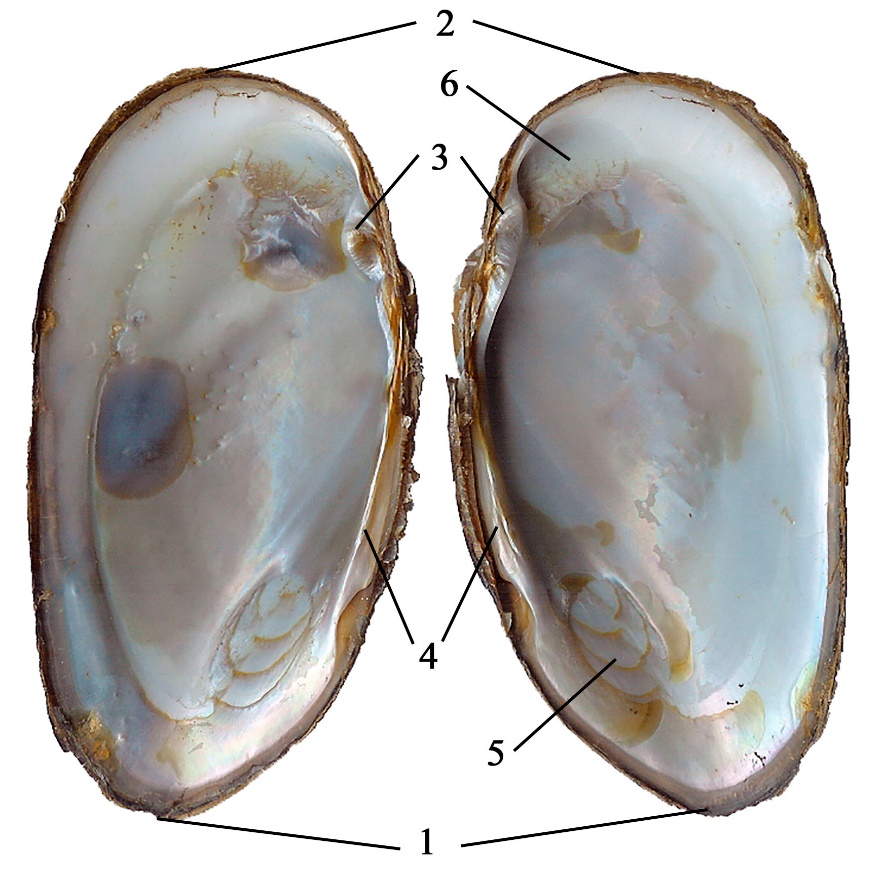 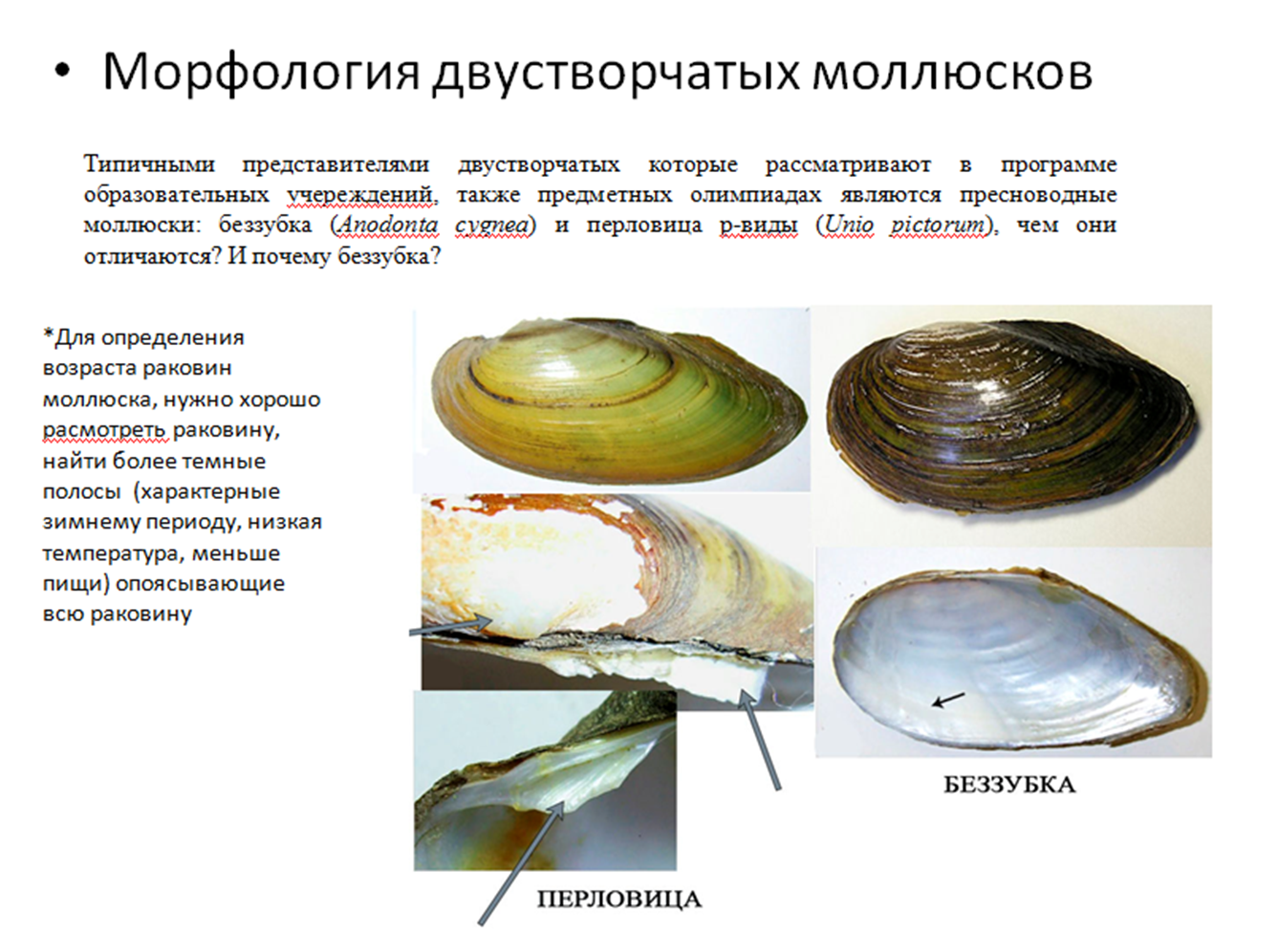 обозначенияобозначения1.2.3.4.5.6.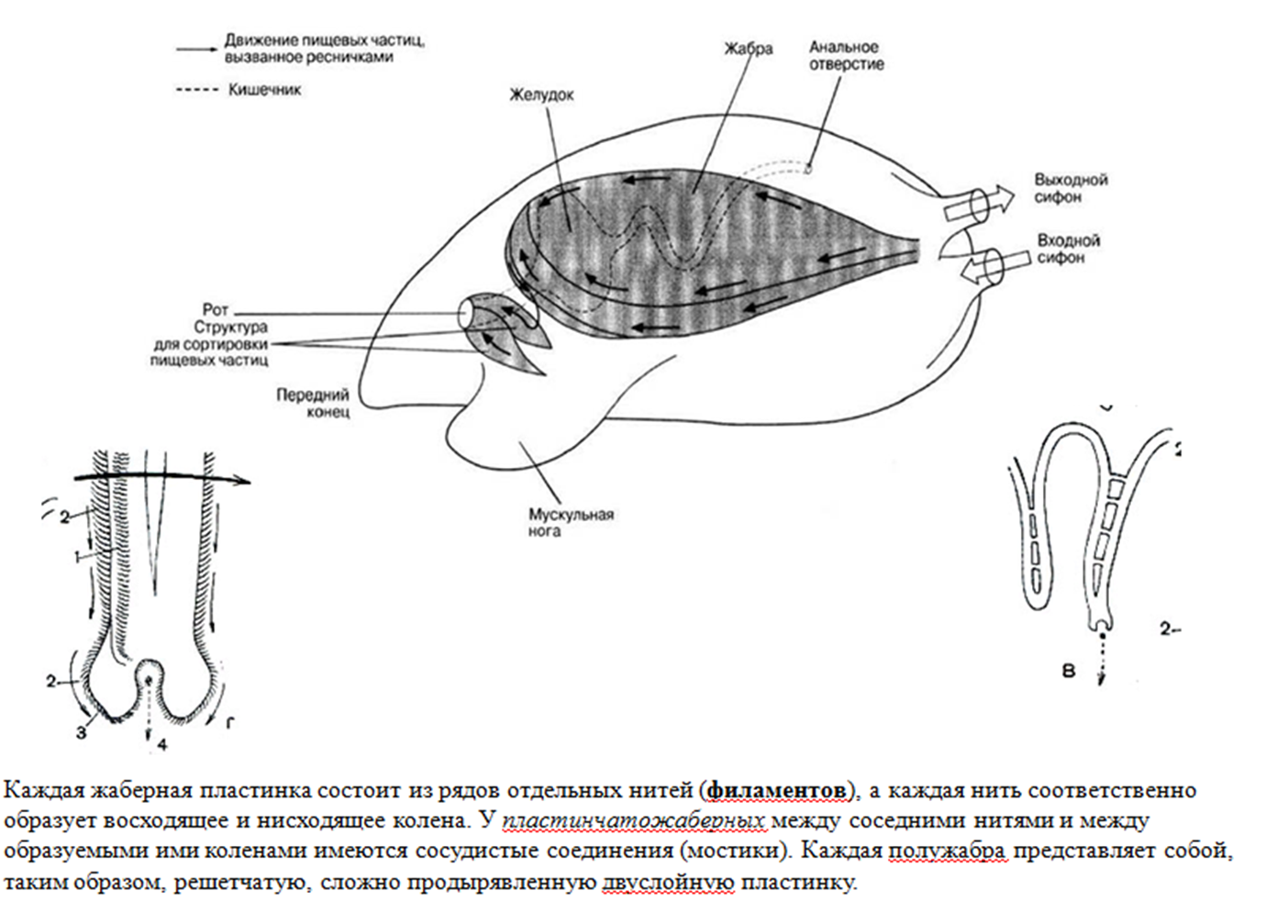 ОписаниеВывод Нервная система двустворчатых моллюсковНервная система двустворчатых моллюсков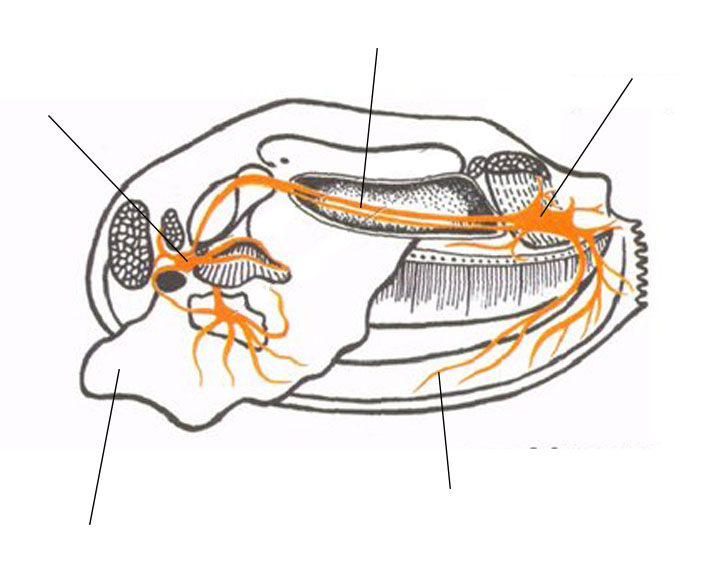 Обозначения, прогрессивные черты развития нервной системы моллюсковОбозначения, прогрессивные черты развития нервной системы моллюсковКровеносная система двустворчатых моллюсковКровеносная система двустворчатых моллюсков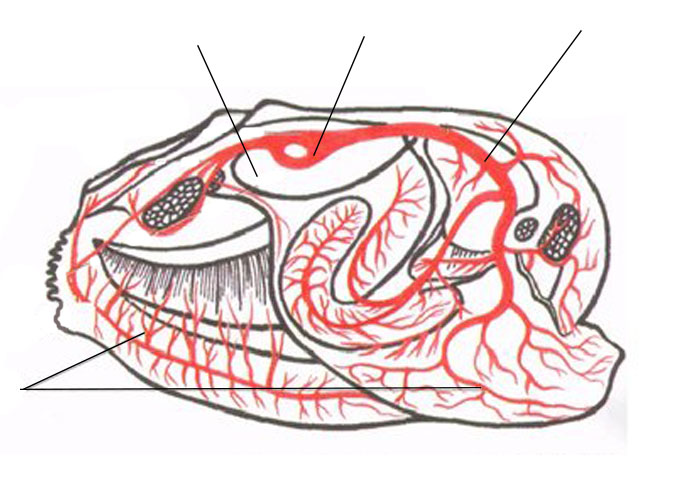 Обозначения, прогрессивные черты развития кровеносной системы моллюсковОбозначения, прогрессивные черты развития кровеносной системы моллюсковПищеварительная система двустворчатых моллюсковПищеварительная система двустворчатых моллюсков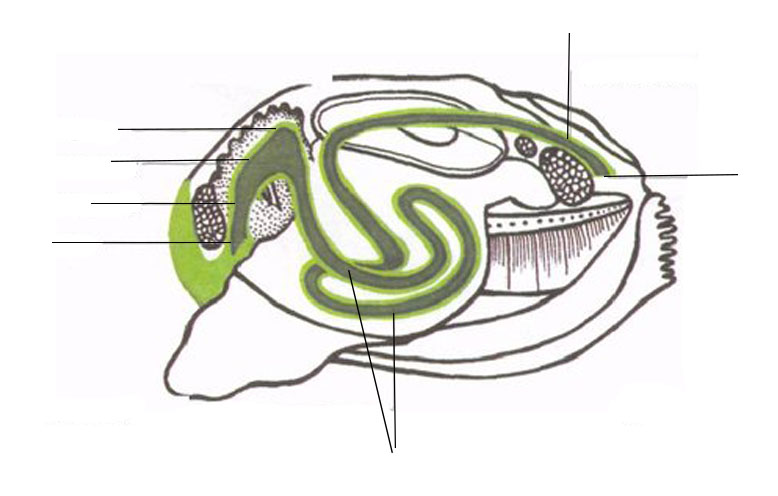 Обозначения, прогрессивные черты развития пищеварительной системы моллюсковОбозначения, прогрессивные черты развития пищеварительной системы моллюсковИзучите внутреннее строение моллюсковИзучите внутреннее строение моллюсков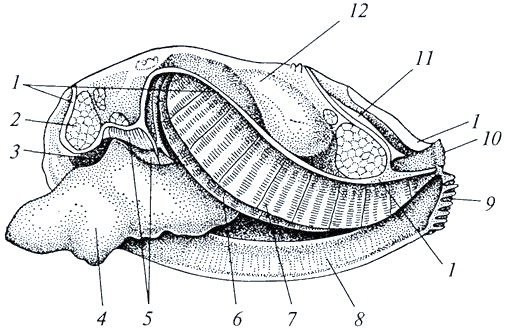 Обозначения (цветом выделите дыхательную систему, и мышечную систему)Обозначения (цветом выделите дыхательную систему, и мышечную систему)123456789101112Внешнее строение головоногого моллюскаВнешнее строение головоногого моллюска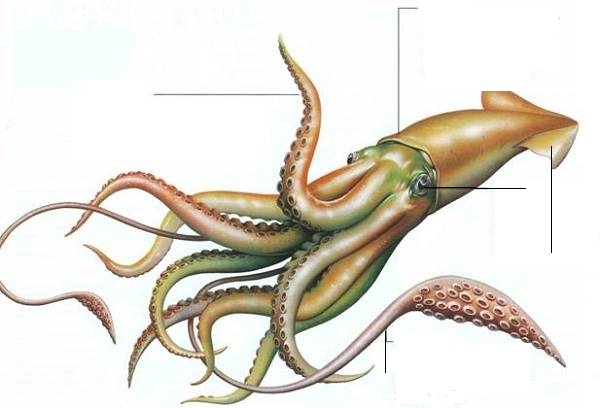 ОбозначенияОбозначения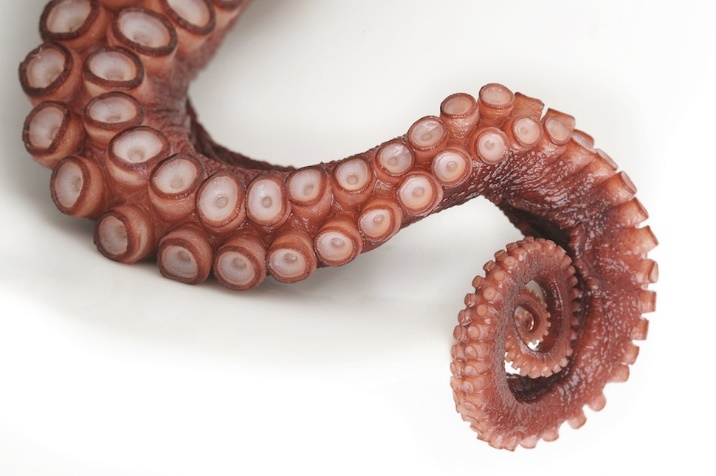 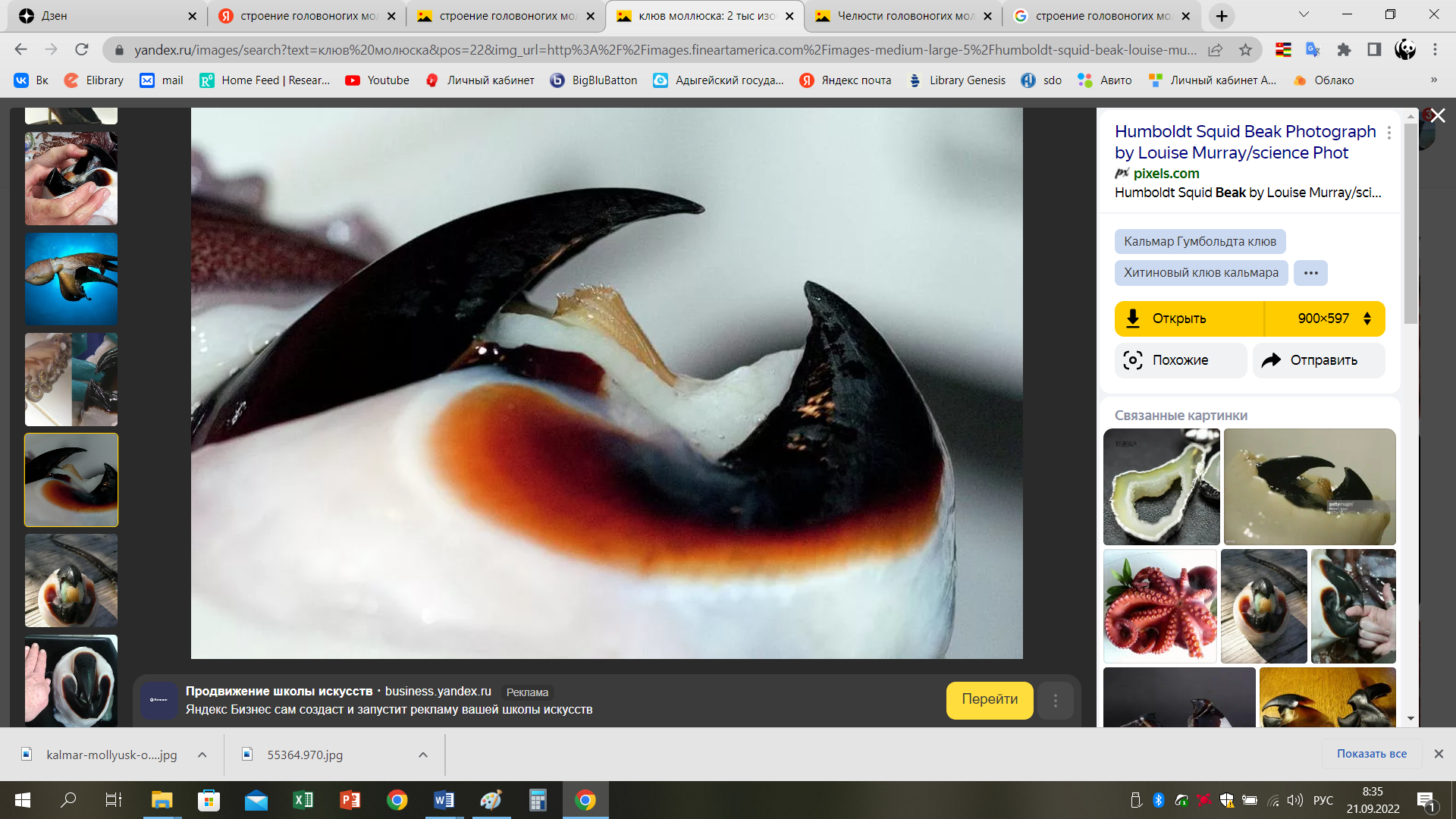 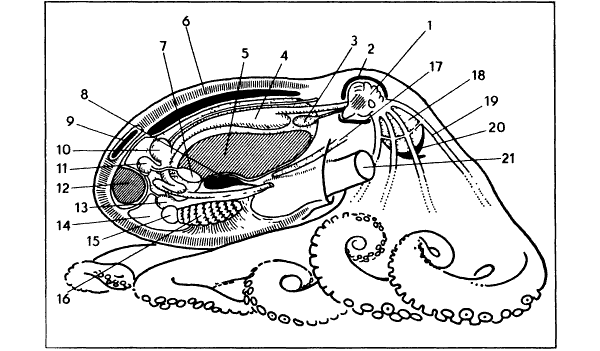 123456789101112131415161718192021Выводной  сифонОсфрадии Лигамент Аддуктор Гладиус Haliotis Nautilus Фрагмакон Рострум Проостракум Нитчатые  жабрыВводной  сифонЖемчугПсевдопластинчатые  жабрыНастоящие  пластинчатые жабрыPectinidae Фильтраторы Глохидии